Титульный листВолонтёрство как помощь в выборе профессии.ВведениеСогласно проведенным исследованиям в последнее десятилетие волонтерство набирает силу во всем мире. В нашей стране системную работу ведут Центры развития добровольчества, функционируют волонтерские отряды, создающиеся при учреждениях высшего профессионального образования. Взаимодействие добровольческих организаций с общественными объединениями при реализации каких-либо проектов позволяет расширять социальную структуру, как первых, так и вторых. В репортажах по телевидению мы видим,  как чествуют волонтеров. Не проходит ни одного важного мероприятия без их участия, волонтерство закреплено на законодательном уровне, с участниками и предводителями этого движения встречается президент России Владимир Владимирович Путин. Поэтому я решила подробнее разобраться: что это такое? Почему это так важно и значимо?Почему люди идут в волонтеры? У каждого свои причины, и немногие изъявляют желание откровенно о них говорить. В основном, это дело совести каждого человека, но кроме морального удовлетворения, которое приносит безвозмездная помощь ближнему, движение волонтеров дает целый ряд преимуществ, особенно молодежи. Это и новые знакомства, и приобретение новых профессиональных навыков, знаний, и даже возможность сделать неплохую карьеру. При выборе профессии человек, как правило, не имеет опыта работы в данной сфере. Это может быть проблемой, так как он, придя работать, может разочароваться в своем выборе. К тому же, тратить несколько лет на получение другого образования хочет не каждый. Именно поэтому важно позволять попробовать детям и подросткам поработать в той сфере деятельности, с которой они хотят связать свою жизнь.Без таких проб себя в профессии, с которой ты хочешь связать свою жизнь, можно очень сильно ошибиться и впоследствии либо работать там, где не нравится, либо получать новое образование на более желанную работу.Цель проекта: поработать с детьми разных возрастов, которые уже определились с профессией, и дать им возможность себя попробовать в ней с помощью волонтерства. Задачи проекта: Определить что такое волотерство.Посмотреть какие волонтерские движения есть на территории Ростова-на-Дону и Ростовской области и на базе моей школы.Провести опрос среди учеников школы, и выявить какие профессии выбирают дети.Обсудить с детьми, почему они выбрали эту специальность и насколько осознанно и сильно они хотят работать в этой сфере.Организовать несколько волонтерских групп по наиболее распространенным профессиям.Прочитать лекцию, где будут обсуждаться все плюсы и минусы этих специальностей.Провести ряд мероприятий в школе, где дети смогут попробовать себя в той или иной профессии.Провести опрос, где будет выявлено, как именно волонтерская деятельность внутри школы помогла определиться с профессией.Методы: Исследовательский, социологический (проведение тестов, их анализ, поиск и обработка информации Интернета) Ролевой (дети и подростки пробуют себя в роли взрослых людей с определенной специальностью).На защиту выносится: доклад о проделанной  работе, фото и видео отчет со всех проведенных мероприятий, отзывы участников данного эксперимента. Таких проектов еще не встретилось, но это очень нужный и ценный для школьников опыт. Ведь они не только смогут понять, нравится ли им их дальнейшая профессия, но и смогут вступить в ряды волонтеров, в которых они получат бесценный опыт и навыки, которые помогут им в будущем, когда они пойдут работать.Что такое волонтерство?Волонтерство – это деятельность, совершаемая добровольно на благо общества или отдельных социальных групп, без расчета на вознаграждение. Таким образом, волонтерами становятся не из финансовых побуждений, а ради помощи другим и приобретения бесценного жизненного опыта. Ведь волонтерство дает много возможностей, которые позволяют по-новому посмотреть на себя и мир вокруг, научиться чему-нибудь новому.Волонтерство как идея социального служения почти столь же древняя, как и понятие "социум". В обществе всегда находились люди, для которых способом самореализации, самосовершенствования, связи и общения с другими людьми был труд на благо того общества, в котором этому человеку довелось родиться и/или жить.В России при императрице Екатерине II в конце XVIII в. была создана сеть воспитательных домов для детей-сирот и незаконнорожденных младенцев, в которых работали добровольцы. В XIX в. получили развитие различные благотворительные общества и союзы, общественные филантропические организации. Одним из крупнейших было Императорское человеколюбивое общество, образованное в 1802 году по инициативе Александра I. В учрежденных земствами народных начальных школах учителя преподавали на безвозмездной основе, в сельских больницах земские врачи оказывали бесплатную медицинскую помощь. Первыми в мире женщинами-волонтерами (сестрами милосердия) были монахини московской Свято-Никольской обители. Во время Русско-турецкой войны 1877-1878 годов они добровольно отправились на фронт для помощи раненым солдатам. В 1894 году в Москве были учреждены городские участковые попечительства о бедных, для сбора добровольных пожертвований в них привлекались волонтеры.В начале XX в. в России действовало уже около 20 тыс. попечительских советов для бедных, в которых трудились волонтеры. В СССР добровольческое движение было связано с крупными всесоюзными мероприятиями, массовыми субботниками и пр. В 1990-е годы волонтерской деятельностью начали заниматься некоммерческие, общественные и благотворительные организации.Правовая основа движения заложена отдельными положениями ряда федеральных законов:"О благотворительной деятельности и добровольчестве (волонтерстве)" (принят в 1995 году под названием "О благотворительной деятельности и благотворительных организациях", переименован федеральным законом от 5 февраля 2018 года);"Об общественных объединениях" (1995);"О некоммерческих организациях" (1996);"О добровольной пожарной охране" (2007);"О физической культуре и спорте" (2007) и др.26 июля 2017 года Владимир Путин после встречи с представителями социально ориентированных, благотворительных организаций и волонтерского движения поручил правительству подготовить законопроект по регулированию отношений в сфере волонтерской деятельности.В соответствии с Указом Президента Российской Федерации от 4 февраля 2021 г. № 68 "Об оценке эффективности деятельности высших должностных лиц руководителей высших исполнительных органов государственной власти) субъектов Российской Федерации и деятельности органов исполнительной власти субъектов Российской Федерации" Правительство Российской Федерации постановляет  Утвердить:
методику расчета показателя "Доля граждан, занимающихсядобровольческой (волонтерской) деятельностью" за отчетный период(прошедший год) согласно приложению № 7.Волонтерство в Ростовской области.Добровольчество в Ростовской области реализуется в соответствии с Федеральным законом от 11.08.1995 № 135-ФЗ «О благотворительной деятельности и добровольчестве», Областным законом от 27.06.2012 № 895-ЗС «О поддержке добровольческой (волонтерской) деятельности в Ростовской области», иными нормативными правовыми актами Ростовской области, регулирующими добровольческую (волонтерскую) деятельность.Одним из проектов особой общественной важности в 2020 году стал проект «Волонтеры Конституции». Свою активную гражданскую позицию проявили 612 волонтеров, проконсультировав более 38 тыс. жителей региона о вносимых в Конституцию Российской Федерации поправках и их социальном значении.На данный момент в каждом муниципальном образовании функционирует центр развития добровольчества, советы по вопросам развития добровольчества и социально ориентированных некоммерческих организаций.Ростовская область является единственным регионом, победившим во всех крупных федеральных конкурсах на субсидии, и занимает первую строчку по объему привлеченных средств как минимум до весны 2021 года.За последние три года в регионе реализовано 30 крупных региональных проектов, 15 практик Всероссийского конкурса «Регион добрых дел», 12 проектов в рамках регионального проекта «Социальная активность (Ростовская область)» и 65 волонтерских сопровождений региональных мероприятий.На 2021 год запланирована реализация 8 практик «Регион добрых дел»: сеть муниципальных центров развития волонтерства в Ростовской̆ области, «Волонтеры здоровья», областной просветительский фестиваль волонтерства «ДоброТур», «Уроки БезОпасности», «Территория добрых дел. Точки роста», «Волонтерское ремесло», «Эко-поколение», региональный̆ форум «Старшее поколение Дона».Волонтерство на базе школы.15 октября в нашей школе прошла международная акция 'День белой трости". В каждом классе были проведены классные часы, посвященные акции. Так же, отряд ЮИД нашей школы, прошел по улицам нашего города с памятками и рассказал прохожим об акции "Белая трость". Благодаря волонтерам люди узнали о такой акции и лучше узнали о том, как живется людям с ограниченными возможностями.В период с 15 по 22 декабря 2020 года наша школа выступила организатором благотворительной акции «Подарим детям праздник!». Благодаря проекту "ответственный родитель" прошел сбор рождественских и новогодних подарков для детей из ГКОУ РО «Колушкинская специальная школа-интернат». В своих письмах Деду Морозу дети попросили подарить: игрушки, канцелярские товары и средства личной гигиены. Волонтеры МБОУ "Школа 90" написали новогодние пожелание детям школы-интерната.В МБОУ "Школа № 90" провели ряд мероприятий, посвященных Международному Дню Леса. В 1-11 классах проведены классные часы "Берегите лес!", Защита проектов "Лес в котором я живу", викторина "Лес в нашей жизни". В ходе акции "Спаси лес", учащиеся школы и волонтеры  собрали 170кг макулатуры.Социологические опросы.Проведя опросы среди учеников 7-11 классов, получились такие результаты: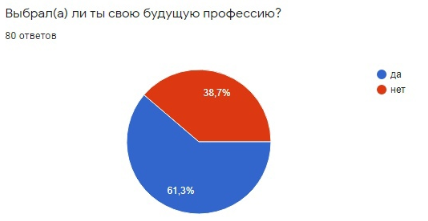 Почти 40% опрошенных все еще не выбрали профессию.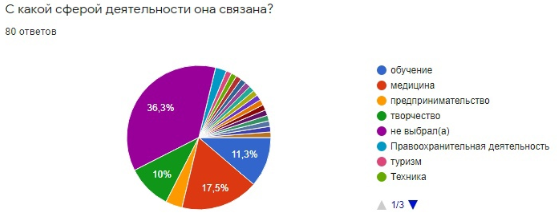 Большая часть людей, которые определились со специальностью, сделали выбор в пользу творческих, медицинских и образовательных профессий.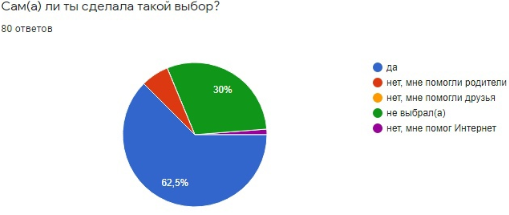 В большинстве случаев ребята сами выбрали себе дело будущего, но все же есть и те, кому помогали с выбором родители или Интернет.Исходя из анализа проведенного социологического опроса,  были созданы волонтерские группы по трем ведущим отраслям, а именно медицина, творчество и образование.Творческая волонтерская группа была отправлена на театральные представления в Конгресс-Холл ДГТУ. Там ребята участвовали в организационных моментах, общались с актерами, а также помогали зрителям в зале. Таким образом, творческие дети смогли увидеть за кулисье театра и понять, что в творческой работе надо уметь еще выполнять элементарные поручения. Медицинская волонтерская группа пошла помогать в поликлинику. Дети обзванивали пациентов,  приглашая на вакцинацию от коронавируса, а так же на плановую диспанцеризацию, одновременно наблюдая за работой врачей и медсестер. В результате этого похода волонтеры поняли, что работа в сфере медицины - это не только лечить людей, но и заполнять много документов, журналов и прочее.Образовательная волонтерская группа проводила бесплатные уроки и мастер-классы  по тем темам, в которых они сами хорошо разбираются. Тем самым, дети попробовали себя в качестве наставников и учителей и увидели все, с чем они будут сталкиваться в будущем. Так же в школе есть вожатые, которые помогают учителям в организации и проведении различных мероприятий, а также помогают в период лагерьных смен.